IEEE P802.11
Wireless LANsAbstractThis submission proposes changes to the Sensing Measurement report in P802.11bf D0.51: NOTE – Set the Track Changes Viewing Option in the MS Word to “All Markup” to clearly see the proposed text edits.Revision History:R0: Initial version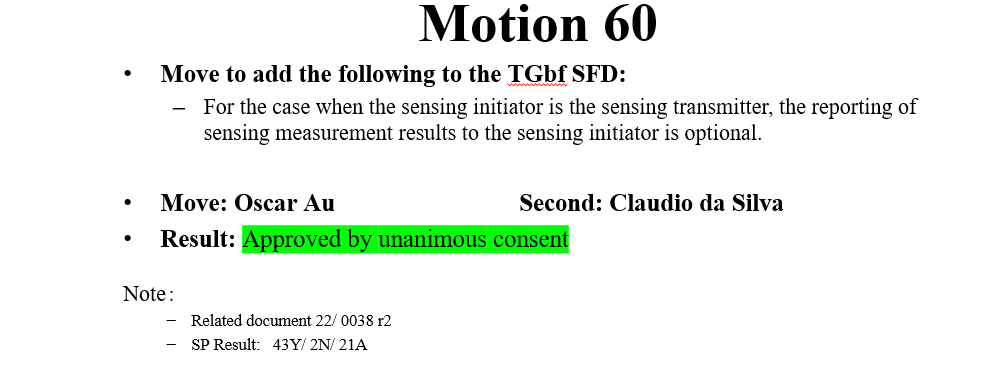 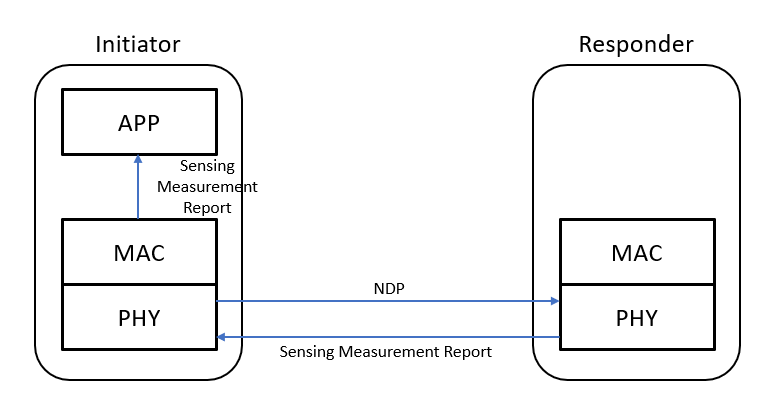 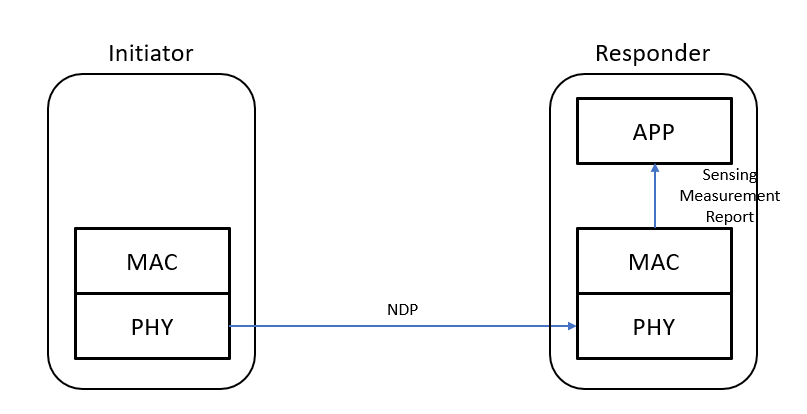 SP1: Which option of the following options do you prefer to change the text in Subclause 11.55.1.2 Dependencies in 11bf D0.51 P156L9A STA that transmits a Sensing Measurement Report frame shall support values of 8 and 10.A STA shall support values of 8 and 10 in the Sensing Measurement Report frame.A STA shall support values of 8 and 10 in the Sensing Measurement Report frame it transmits.When a STA transmits a Sensing Measurement Report frame, it shall support values of 8 and 10.When a STA transmits or receives a Sensing Measurement Report frame, it shall support values of 8 and 10.Result: 1/2/3/4/5/abs: 1/16/0/9/1/4TGbf Editor: Please modify Clause 11.55.1.2 Dependencies in 11bf D0.51 P156L9 based on the results of SP1 as follows A STA with four or less transmit antennas shall support an value of 4 and may optionally support an value of 16.A STA with five or more transmit antennas, and a bandwidth of 80 MHz shall support an value of 4 and may optionally support an value of 16.A STA with five or more transmit antennas, and a bandwidth of 160 MHz shall support an value of 8 and may optionally support an value of 16.